 Fraktion Ennigerloh					privat   	 025 24/950 243	Fax: 02524/950 139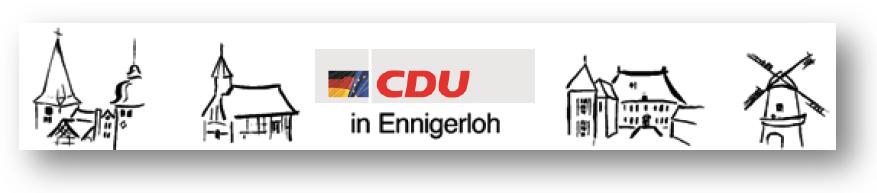 Vors. Georg Aufderheide					Büro 	 025 24/950 139 	e-mail:						                          	mobil 	 0173/522 5474	info@aw-holzbau.deCDU Fraktion Ennigerloh, Beesen 14, 59320 Ennigerloh						Ennigerloh, 29.11.2019Stadt Ennigerlohz. Hd. Herrn Bürgermeister LülfMarktplatz 159320 EnnigerlohAntrag an den RatSehr geehrter Herr Bürgermeister Lülf,die CDU-Fraktion beantragt hiermit, dem Rat und damit den Ennigerloher Vereinen und Bürgern die Möglichkeiten aufzuzeigen, Fördergelder des Landes und des Bundes für ihre Vorhaben zu beantragen. Die Beispiele Heimatscheck und Förderung im Bereich Denkmalschutz machen deutlich, dass Finanzmittel aus Förderprogrammen eine erhebliche Entlastung für alle Beteiligten für wichtige Vorhaben bedeuten. Insbesondere auch Finanzmittel für beantragte Mittel aus dem Bereich der freiwilligen Leistungen sind dadurch einzusparen.Zudem wird beantragt, dass auf der Homepage der Stadt Ennigerloh ein Bereich zum Thema  „Fördermöglichkeiten“ und sowie die Verlinkung zur Förderdatenbank  geschaffen werden.Mit freundlichem Grußgez.Georg Aufderheide                                                   Fraktionsvorsitzender                                              